МУНИЦИПАЛЬНОЕ БЮДЖЕТНОЕ УЧРЕЖДЕНИЕ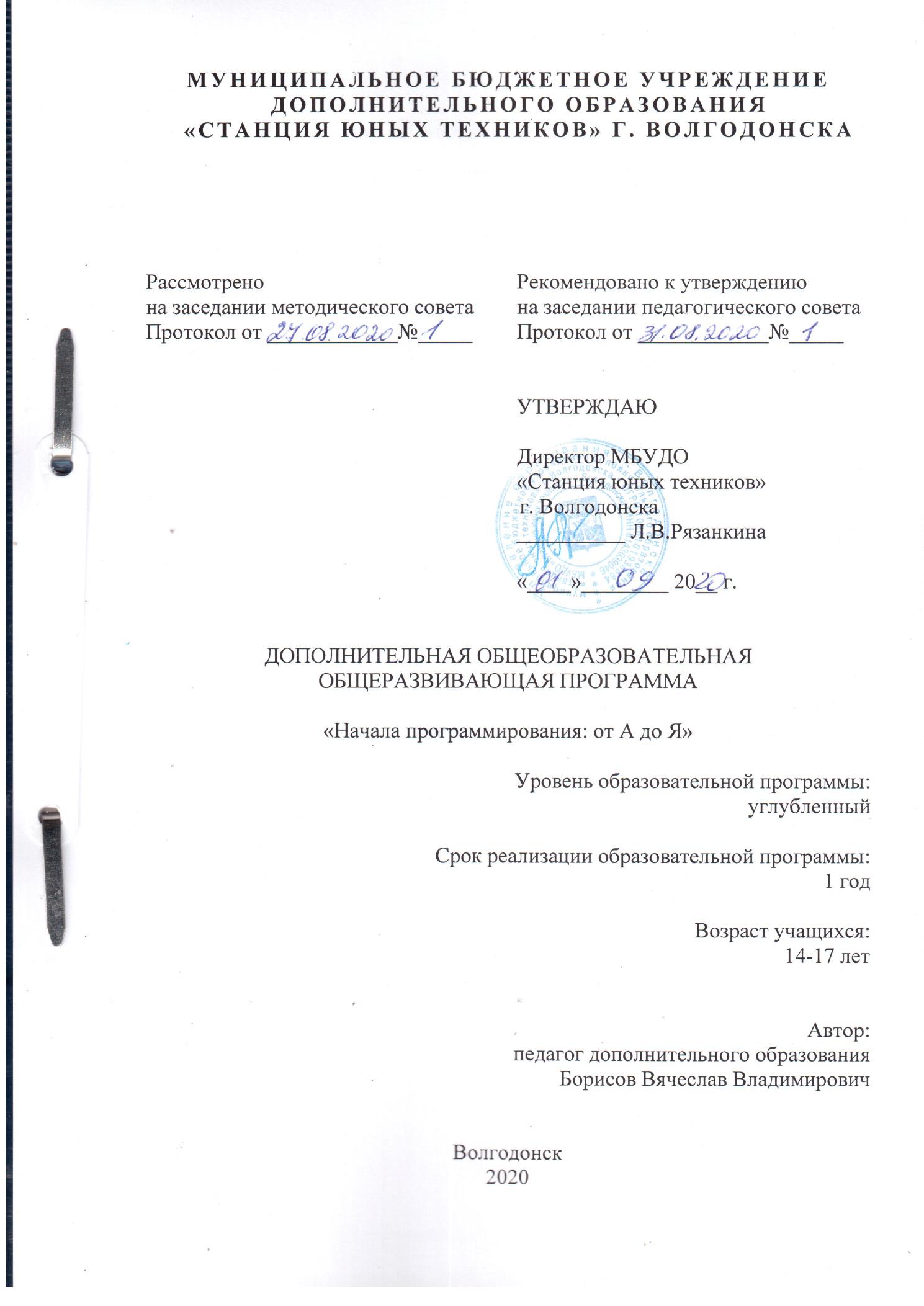 ДОПОЛНИТЕЛЬНОГО ОБРАЗОВАНИЯ«СТАНЦИЯ ЮНЫХ ТЕХНИКОВ» Г. ВОЛГОДОНСКАДОПОЛНИТЕЛЬНАЯ ОБЩЕОБРАЗОВАТЕЛЬНАЯ
ОБЩЕРАЗВИВАЮЩАЯ ПРОГРАММА
«Начала программирования: от А до Я»Уровень образовательной программы: углубленныйСрок реализации образовательной программы: 1 годВозраст учащихся: 14-17 летАвтор:педагог дополнительного образованияБорисов Вячеслав Владимирович
Волгодонск2020ОглавлениеПаспорт дополнительной общеобразовательной программы	3Пояснительная записка	7Учебный план	14Содержание программы	15Календарный график	18Методический блок	20Методическое сопровождение	20Материально-техническая база	21Диагностический блок	22Дидактический блок	23Список литературы.	261.	Список использованной литературы	262.	Список литературы для педагогов	263.	Список сайтов для учащихся	27Паспорт дополнительной общеобразовательной программыПояснительная запискаБурное развитие Информационных технологий предъявляет все большие требования к знанию учащихся в этой области. Одной из составляющих данной области является умение владением ПК и пониманием алгоритмов и процессов, протекающих в нем. Отличительной особенностью является то, что программа знакомит учащихся с основами алгоритмизации и программирования, формирует глубокое понимание компьютера как универсальной системы, повышающей эффективность обработки информации; ориентирована на развитие познавательного интереса к информационным технологиям.Данная программа рассчитана на углубление знаний, учащихся в области информационных технологий. Выбор именно этого направления знаний обусловлен его востребованностью на данном этапе развития учащегося и призван способствовать развитие заинтересованности ребенка и самоопределению школьников.Программа «Информационные технологии» подразумевает собой кружковую работу с учащимися 10 − 17 лет.	Направленность программы техническая, направление деятельности – Информационные технологии.	Программа является модифицированной. За основу были взяты программы педагогов дополнительного образования Банниковой Т. И. и Жуковой И. В.	Целью программного курса является развитие заинтересованности ребенка в изучения компьютера и компьютерных программ, которые помогли бы ему в дальнейшей учебной и профессиональной работе.	Задачи программы:Образовательные:научить основам алгебры логики и логическими основами построения компьютера;освоить коммуникационной технологии в глобальной сети Интернет;научить учащегося пользоваться распространенными прикладными пакетами;научить  основам алгоритмизации и программирования;научить владению средствами администрирования;Развивающие:предоставить учащимся возможности для усвоения такого объема учебного материала, сколько он может усвоить;развивать коммуникативные способности обучающихся;приобретение системного подхода к анализу структуры;формировать умения работать с информацией, формировать исследовательские умения и навыки, умения принимать оптимальные решения для поставленных задач.формирование у учащихся системы подходов и изучению базовых знаний по информатике;сформировать у учащихся единую систему понятий, связанных с информацией;формирование знаний по техническому обеспечению и использованию информационных технологий;сформировать логические связи с другими предметами.Воспитательные:бережное отношение к имуществу компьютерного класса и ПК;сосредоточенность, работоспособность на занятиях в группе;трудолюбие и интерес к компьютерному миру, к использованию информационных технологий;дисциплинированность, ответственность учащихся;толерантную личность, способную понимать окружающий нас мир, согласно требованиям времени;личность, ведущую здоровый образ жизни.	Данная программа рассчитана на один год обучения, с учетом возрастных и познавательных способностей обучающихся.		Программа 1-го года обучения (углубленного уровня) предназначена для учащихся 7-11 классов, предполагает самостоятельный выбор языков программирования, разработки алгоритмов для разноплановых задач, демонстрацию и защиту творческих разработок на конкурсах. Учащиеся посещают занятия 2 раза в неделю по 2 часа.Форма занятий – разнообразная, особое внимание уделяется развитию заинтересованности обучающихся к изучению информационных технологий. Для обучающихся применяются:•	проблемно – поисковый метод объяснения теории; •	пресс-конференция; •	практические занятия;•	компьютерная презентация учебного материала; •	развитие навыков защиты творческих работ;•	мозговой штурм.Особое удовлетворение в реализации творческого потенциала учащихся дают практические занятия на компьютере, с помощью интерактивной доски при создании учащимися графических, групповых рисунков и проектов. Работа на компьютере сопровождается физкультурными паузами и упражнениями для глаз.Занятия в объединении планируются с учетом развития гармоничной личности учащегося. Поэтому в основе разработки образовательной программы «Информационные технологии» лежит познавательный интерес учащегося.Для занятий объединения «Информационные технологии» предоставлен кабинеты №12 и №8 в главном корпусе МБУДО «Станция Юных техников» г. Волгодонска.  В классе установлено 12 компьютеров с операционной системой Windows  и следующее программное обеспечение для работы:	пакет Microsoft Office включающий Word, Excel, PowerPoint, Publisher, Access;	набор стандартных программ ОС: блокнот, калькулятор, звукозапись, WordPad;	комплект материалов «Мир Информатики»;	интернет материалы «Мир информатики»;	графические редакторы Tux Paint, Gimp, Paint, Inkscape;	Microsoft Visual Studio с компонентами Blend, Unity, Cocos, unreal engine, visual basic, c#;	программы видеообработки Moviemaker и Avidemax;	программа 3-d моделирования Blender;	Клавиатурные тренажеры Stamina, Baby Type, RapidTyping.В соответствии со ст.16 Закона РФ от 29.12.2012 № 273 «Об образовании в Российской Федерации» (с изменениями и дополнениями, вступившими в силу с 01.09.2020), согласно Положению  о реализации дополнительных общеобразовательных программ с применением электронного обучения (ЭО) и дистанционных образовательных технологий (ДОТ) МБУДО «Станция юных техников» г. Волгодонска, данная дополнительная общеобразовательная общеразвивающая программа на учебный год, при необходимости, может осваиваться учащимися с  использованием дистанционных образовательных технологий, где в основном применяются информационно-коммуникационные сети при опосредованном (на расстоянии) взаимодействии учащихся и педагога дополнительного образования. В обучении с использованием ЭО и ДОТ   применяются следующие организационные формы учебной деятельности: обучение в интернете, дистанционные конкурсы и викторины, e-mail, видеоконференции; тестирование on-line; skype – общение, облачные сервисы, консультации on-line; образовательные онлайн-платформы; цифровые образовательные ресурсы, самостоятельная работа.  Для обратной связи с учащимися используются следующие мессенджеры: Viber, WhatsApp, платформа для общения Zoom и социальные сети.При необходимости дополнительная общеобразовательная общеразвивающая программа может быть адаптирована для груб обучающихся с ОВЗ.Методы развития и обучения	словесные методы общения.	работа с учебником и книгой.	методы практической работы: упражнения, письменные работы, графические работы.	метод наблюдения.	исследовательские методы.	метод проблемного обучения.	методы программированного обучения.	проектно-конструкторские методы.	метод игры.	наглядный метод обучения. Учебное занятие может проводиться как с использованием одного метода обучения, так и с помощью комбинирования нескольких методов и приемов. Целесообразность и выбор применения того или иного метода зависит от образовательных задач, которые ставит педагог в процессе обучения.Прогнозируемый конечный результатПосле окончания 1-го (углубленный уровень) года обучения учащиеся должны:	углубленно изучить GIMP;	уметь разрабатывать приложения в Visual Studio;	уметь создавать видеоролики и фильмы;	изучить 3д моделирование в программе Blender;	владеть средствами администрирования и понимать их алгоритмы.Формами подведения итогов реализации дополнительной общеобразовательной программы служат: выставки, фестивали, конкурсы, соревнования, учебно-исследовательские конференции и т.д. Особой формой является творческий отчет в конце учебного года, на котором учащиеся делятся своими наработками и знаниями за год, рассказывают о дальнейших планах.Нормативно-правовая базаРекомендации разработаны в соответствии с:1. Декларация прав ребенка (1959 год);2. Конвенция о правах ребенка (1989 год);3. Конституция Российской Федерации от 12.12.1993г. 1993 (с поправками от 04.07.2020);4. Федеральный закон Российской Федерации от 29.12.2012г. №273- ФЗ «Об образовании в Российской Федерации»;5. Федеральный Закон РФ от 24.07.1998г. №124-ФЗ «Об основных гарантиях прав ребенка в Российской Федерации» (ред. 28.11.2015);6. Национальная доктрина образования в Российской Федерации на период до 2025 года;7. «Концепция развития дополнительного образования детей», утвержденная распоряжением Правительства РФ от 04.09.2014г. № 1726-р; 8. Федеральный проект «Успех каждого ребенка»;9. Стратегия развития воспитания в Российской Федерации на период до 2025 года, утвержденная распоряжением Правительства Российской Федерации от 29.05.2015г. № 996-р;10. «Федеральная целевая программа развития образования на 2016-2020 годы», утверждена постановлением Правительства РФ от 23.05.2015г. № 497; 11. «Порядок организации и осуществления образовательной деятельности по дополнительным общеобразовательным программам», утвержденный приказом Министерства просвещения Российской Федерации от 09.11.2018г. №196; 12. Постановление Главного государственного санитарного врача РФ от 04.07.2014г. № 41 "Об утверждении СанПиН 2.4.4.3172-14 «Санитарно - эпидемиологические требования к устройству, содержанию и организации режима работы образовательных организаций дополнительного образования детей»;13. Закон Ростовской области от 14.11.2013г. №26-зс «Об образовании в Ростовской области»;14. Региональные рекомендации к регламентации деятельности образовательных организаций Ростовской области, осуществляющих образовательную деятельность по дополнительным общеобразовательным программам, утвержденные приказом министерства общего и профессионального образования Ростовской области от 01.03.2016г. № 115;15. Устав муниципального бюджетного учреждения дополнительного образования «Станция юных техников» г. ВолгодонскаУчебный план (углубленный уровень)Содержание программыРаздел 1 «Введение»Тема 1.1: Техника безопасности. Творческий подход в создании проекта с помощью компьютера.Цель: повторить правила поведения в компьютерном классе. Вспомнить работу в изученных программах.Теоретическая часть: повторить правила поведения в компьютерном классе. Вспомнить работу в изученных программах.Практическая часть: Тест по пройдённым программам.Раздел 2 «Ассемблер»Тема 2.1: «Ассемблер»Цель: Изучение основ низкоуровневого языка программирования Ассемблер.Теоретическая часть: Основные понятия, Описание простейших команд Ассемблера, Основные команды процессора, Условные и безусловные, переходы, Работа с флагами, Строковые операции, Команды сдвига, Операции над битами и байтами, Десятичная арифметика, Команды enter и leave.Практическая часть: Работа в Visual Studio и Visual Code c настройками ассемблера.Раздел 3 «Администрирование»Тема 3.1: «Сетевые протоколы»Цель: изучение сетевых протоколов.Теоретическая часть: изучение сетевых протоколов.Практическая часть: Настройка сети.Тема 3.2: «Администрирование»Цель: изучение компонентов загрузки ОС. Основные компоненты панели инструментов. Автозагрузка программ и процессов. Оптимизация компьютера. Встроенные Датчики windows. Проверка ОП. Разбивка дисков. Драйвера и устройства. Диспетчер устройств.Теоретическая часть: изучение компонентов загрузки ОС. Основные компоненты панели инструментов. Автозагрузка программ и процессов. Оптимизация компьютера. Встроенные Датчики windows. Проверка ОП. Разбивка дисков. Драйвера и устройства. Диспетчер устройств.Практическая часть: Оптимизация компьютера. Проверка ОП. Разбивка дисков. Диспетчер устройств. Работа с учетными записями пользователя. Атрибуты папок и файлов. Применение правил для разных пользователей.Тема 3.3: «Сетевая безопасность»Цель: изучение обеспечения информационной безопасности компьютерной сети и её ресурсов, в частности, хранящихся в ней и передающихся по ней данных и работающих с ней пользователей.Теоретическая часть: изучение обеспечения информационной безопасности компьютерной сети и её ресурсов, в частности, хранящихся в ней и передающихся по ней данных и работающих с ней пользователей.Практическая часть: работа с программами отслеживающих ресурсы компьютера и процессы.Тема 3.4: «Сетевые приложения»Цель: Работа в удаленном рабочем столе. Изучение программ работы в сети.Теоретическая часть: Программы работы с удаленным рабочим столом. Изучение программ работы в сети.Практическая часть: Работа в удаленном рабочем столе. Изучение программ работы в сети.Раздел 4 «Подготовка творческой работы»Тема 4.1: Творческие проектыТеоретическая часть: рассказать о основных этапах над творческим проектом.Практическая часть: Создание творческого проекта.Тема 4.2: Заключительное занятие. Творческий отчет.Теоретическая часть: Отчет об учебном годе.Практическая часть: Показ и защита творческих работ.Календарный графикПервый год обучения углубленный уровеньМетодический блокМетодическое сопровождениеУсловия реализации программыОсновные дидактические принципы программы: доступность и наглядность, последовательность и систематичность обучения и воспитания, учет возрастных и индивидуальных особенностей учащихся. По мере обучения в программе, используя принцип «от простого к сложному», учащиеся выполняют усложненные  задания, оттачивают мастерство, исправляют ошибки, с учетом возврата к пройденному материалу на новом, более продуктивном творческом уровне, основываясь на доступности материала. Обучение строится таким образом, чтобы  учащиеся хорошо усвоили приемы работы в среде программирования, научились «читать и понимать» простейшие алгоритмы и программы, а затем создавать свои программы для решения практических и олимпиадных задач, для включения их в исследовательские проекты. Постепенно образуется система специальных навыков и умений, формируется интерес и усиливается процесс самостоятельной творческой деятельности.Для этого необходимо наличие определенных условий:•	учащийся должен иметь желание проводить исследование и обладать умением осуществлять необходимые для этого действия(планировать, анализировать, систематизировать, обобщать, прогнозировать). •	учащийся должен самостоятельно (под руководством педагога, научного руководителя, консультанта) преодолеть путь от начальной до завершающей стадии исследования и представить результат – проект.Для выполнения этих условий на начало выполнения работы должны быть сформированы определенные компетентности (познавательные, информационные, социальные), что предполагает получить высокие результаты при освоении программы, которая рассчитана на сотворчество и сотрудничество педагога и учащегося, дает возможность детям творчески мыслить, находить самостоятельные индивидуальные решения, а полученные умения и навыки применять в жизни.Материально-техническая база	Для работы требуются ПК с минимальными системными требованиями:ОС: Windows 7Процессор: Intel Core i3Оперативная память: 2 GB ОЗУВидеокарта: 1GB RAM, OpenGL 3.3Диске: 500 GBПрограммы для реализации ДООП:Пакет стандартных программ Windows;Gimp с расширенным пакетом кистей, дополнением G’Mic;Inkscape;пакет Microsoft Office включающий Word, Excel, PowerPoint, Publisher, Access;набор стандартных программ ОС: блокнот, калькулятор, звукозапись, WordPad;Комплект материалов «Мир Информатики»;Интернет материалы «Мир информатики»;графические редакторы Tux Paint, Gimp, Paint, Inkscape;Microsoft Visual Studio с компонентами Blend, Unity, Cocos, unreal engine, visual basic, c#;Программы видеообработки Moviemaker и Avidemax;Программа 3-d моделирования Blender;Клавиатурные тренажеры Stamina, Baby Type, RapidTyping.Диагностический блокКритерии оценивания обучающегосяОсновные:умение владения мышью: точность и аккуратность;умение владения клавиатурой: знание клавиш, скорость печати;организационные:соблюдение техники безопасности;умение оптимизировать рабочее пространство;Раздел 2 «Ассемблер»знание основ программирования в ассемблер;Раздел 3 «Администрирование»умение работать в программах сетевого администрирования;знание панелей администрирования;Творческий проектСоздание собственного рисунка, коллажа или объекта в любом изученном редакторе с применением всех изученных в нем техник и инструментов;Сложность, актуальность и эстетичность проекта.Образец 1 года обученияПДО ______                                                                                                                                                         Результаты аттестации учащихся по освоению дополнительной общеобразовательной общеразвивающей программы _____________________________________________________________     уровень программы (ознакомительный, базовый, углубленный) - подчеркнуть срок реализации _____     год обучения______   группа №_____    дата проведения аттестации   ______Дидактический блокРаздел 2 «Ассемблер»https://ru.wikipedia.org/wiki/Ассемблерhttps://ru.wikipedia.org/wiki/Язык_ассемблера https://www.cs.princeton.edu/courses/archive/spr08/cos217/reading/ProgrammingGroundUp-1-0-lettersize.pdf 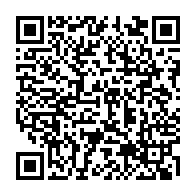 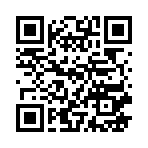 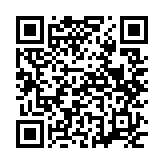 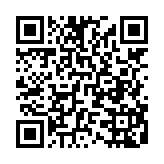 Раздел 3 «Администрирование»https://habr.com/ru/company/hpe/blog/261913/https://habr.com/ru/post/118475/https://habr.com/ru/post/204274/https://habr.com/ru/post/307252/https://habr.com/ru/post/307714/https://habr.com/ru/post/189268/https://habr.com/ru/company/raidix/blog/329472/https://forum.huawei.com/enterprise/ru/обзор-распространенных-протоколов-хранения/thread/584944-100153#:~:text=·%20Протокол%20SCSI%20–%20это,к%20другу.%20Адресация%20протокола%20SCSIhttps://habr.com/ru/post/163253/https://habr.com/ru/company/pixonic/blog/559780/https://habr.com/ru/post/497870/https://habr.com/ru/post/557768/https://habr.com/ru/company/it-grad/blog/489404/https://habr.com/ru/company/timeweb/blog/557742/https://habr.com/ru/company/tssolution/blog/557948/https://habr.com/ru/post/129664/https://habr.com/ru/post/154235/https://habr.com/ru/post/192164/https://habr.com/ru/company/vasexperts/blog/339958/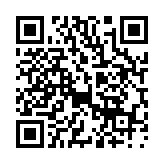 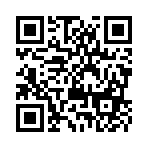 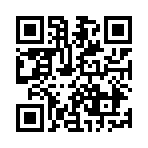 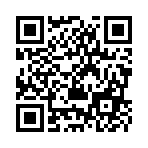 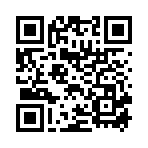 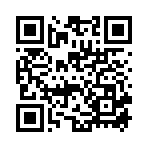 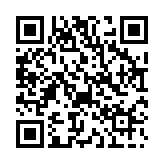 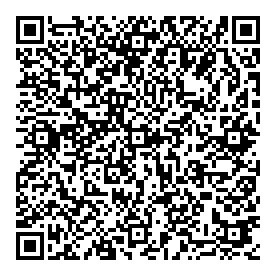 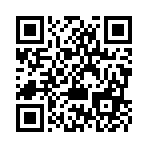 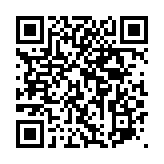 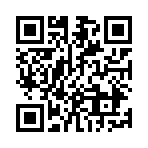 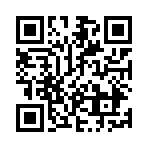 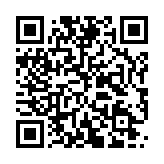 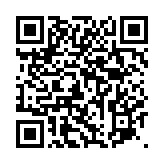 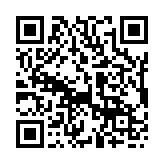 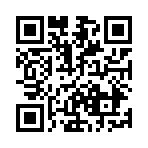 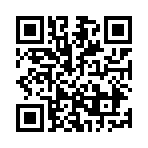 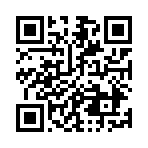 Список литературы.Список использованной литературы Сборник нормативных документов Информатика и ИКТ/сост. Э.Д.Днепров, А.Г.Аркадьев. – М.: Дрофа, 2008 и Примерной программы основного общего образования по информатике и ИКТФедерального компонента государственного стандарта основного общего образования и Примерной программы основного общего образования по информатике, сост. Э.Д. Днепров, А.Г. Аркадьев. М.: Дрофа, 2008Авторская программа Банниковой Татьяны Ивановны МБУДО «Станция юных техников г. ВолгодонскСписок литературы для педагогов (список, рекомендованный педагогам (коллегам) для освоения данного вида деятельности):Н.Д. Угринович «Преподавание курса “Информатика и ИКТ в основной и старшей школе“ 8-11 классы: методическое пособие» - М.: БИНОМ. Лаборатория знаний, 2010Н.Д. Угринович «Информатика и ИКТ»: учебник для 8 класса - М.: БИНОМ. Лаборатория знаний, 2009Н.Д. Угринович «Информатика и ИКТ»: учебник для 9 класса -М.: БИНОМ. Лаборатория знаний, 2010Информатика 7-9. Базовый курс. Практикум-задачник по моделированию/ под ред. Н.В.Макаровой. – СПб.: Питер, 2007Информатика 7-9.. Практикум по информационным технологиям. Базовый курс/ под ред. Н.В.Макаровой. – СПб.: Питер, 2007Комплект цифровых образовательных ресурсовWindows-CD, содержащий свободно распространяемую программную поддержку курса, готовые компьютерные проекты, тесты и методические материалы для учителейLinux-DVD, содержащий операционную систему Linux и программную поддержку курсаИнформатика. Программы для общеобразовательных учреждений. 2 – 11 классы: методическое пособие / составитель М.Н. Бородин. – М.:БИНОМ. Лаборатория знаний, 2010.Список сайтов для учащихся https://codecombat.com/https://stamina.ru/https://rapidtyping.com/ru/https://visualstudio.microsoft.com/ru/https://inkscape.org/ru/https://www.blender.org/https://scratch.mit.edu/https://www.gimp.org/https://code.visualstudio.com/Рассмотренона заседании методического советаПротокол от ____________№_____Рекомендовано к утверждениюна заседании педагогического советаПротокол от ____________№_____УТВЕРЖДАЮДиректор МБУДО			«Станция юных техников» 		г. Волгодонска__________ Л.В.Рязанкина				«____»________ 20__ г.	Название ДООП «Начала программирования: от А до Я»Сведения об автореФИО: Борисов Вячеслав ВладимировичСведения об автореМесто работы: МБУДО «Станция юных техников» г.ВолгодонскаСведения об автореАдрес образовательной организации: 347381, Ростовская область, город Волгодонск, ул. Ленина, дом 112Сведения об автореДомашний адрес автора: 347374, Ростовская область, город Волгодонск, ул. Пионерская, дом 146Сведения об автореТелефон служебный: 8 (8639) 25-04-20Сведения об автореТелефон мобильный: 8 951 535 39 77Сведения об автореДолжность: педагог дополнительного образованияНормативно-правовая база (основания для разработки программы, чем регламентируется содержание и порядок работы по ней)1. Декларация прав ребенка (1959 год);2. Конвенция о правах ребенка (1989 год);3. Конституция Российской Федерации от 12.12.1993г. 1993 (с поправками от 04.07.2020);4. Федеральный закон Российской Федерации от 29.12.2012г. №273- ФЗ «Об образовании в Российской Федерации»;5. Федеральный Закон РФ от 24.07.1998г. №124-ФЗ «Об основных гарантиях прав ребенка в Российской Федерации» (ред. 28.11.2015);6. Национальная доктрина образования в Российской Федерации на период до 2025 года;7. «Концепция развития дополнительного образования детей», утвержденная распоряжением Правительства РФ от 04.09.2014г. № 1726-р; 8. Федеральный проект «Успех каждого ребенка»;9. Стратегия развития воспитания в Российской Федерации на период до 2025 года, утвержденная распоряжением Правительства Российской Федерации от 29.05.2015г. № 996-р;10. «Федеральная целевая программа развития образования на 2016-2020 годы», утверждена постановлением Правительства РФ от 23.05.2015г. № 497; 11. «Порядок организации и осуществления образовательной деятельности по дополнительным общеобразовательным программам», утвержденный приказом Министерства просвещения Российской Федерации от 09.11.2018г. №196; 12. Постановление Главного государственного санитарного врача РФ от 04.07.2014г. № 41 "Об утверждении СанПиН 2.4.4.3172-14 «Санитарно - эпидемиологические требования к устройству, содержанию и организации режима работы образовательных организаций дополнительного образования детей»;13. Закон Ростовской области от 14.11.2013г. №26-зс «Об образовании в Ростовской области»;14. Региональные рекомендации к регламентации деятельности образовательных организаций Ростовской области, осуществляющих образовательную деятельность по дополнительным общеобразовательным программам, утвержденные приказом министерства общего и профессионального образования Ростовской области от 01.03.2016г. № 115;15. Устав муниципального бюджетного учреждения дополнительного образования «Станция юных техников» г. ВолгодонскаМатериально-техническая базаДля работы требуются ПК с минимальными системными требованиями:ОС: Windows 7Процессор: Intel Core i3Оперативная память: 2 GB ОЗУВидеокарта: 1GB RAM, OpenGL 3.3Диске: 500 GBПрограммы для реализации ДООП:Пакет стандартных программ Windows;Gimp с расширенным пакетом кистей, дополнением G’Mic;Inkscape;пакет Microsoft Office включающий Word, Excel, PowerPoint, Publisher, Access;набор стандартных программ ОС: блокнот, калькулятор, звукозапись, WordPad;Комплект материалов «Мир Информатики»;Интернет материалы «Мир информатики»;графические редакторы Tux Paint, Gimp, Paint, Inkscape;Microsoft Visual Studio с компонентами Blend, Unity, Cocos, unreal engine, visual basic, c#;Программы видеообработки Moviemaker и Avidemax;Программа 3-d моделирования Blender;Клавиатурные тренажеры Stamina, Baby Type, RapidTyping.Год разработки, редактирования2015,2018,2020НаправленностьтехническаяНаправлениеИнформационные технологииВозраст учащихся14-17 летСрок реализации1 годНовизнаПрограмма знакомит учащихся с основами алгоритмизации и программирования, формирует глубокое понимание компьютера как универсальной системы, повышающей эффективность обработки информации; ориентирована на развитие познавательного интереса к информационным технологиям.АктуальностьБурное развитие Информационных технологий предъявляет все большие требования к знанию учащихся в этой области. Одной из составляющих данной области является умение владением ПК и пониманием алгоритмов и процессов, протекающих в нем.ЦельОтработка знаний, умений и навыков работы с информационными технологиями, которые могут быть использованы при выборе будущей профессии.Ожидаемые результатыПосле окончания 1-го (углубленный уровень) года обучения учащиеся должны:	углубленно изучить GIMP;	уметь разрабатывать приложения в Visual Studio;	уметь создавать видеоролики и фильмы;	Изучить 3д моделирование в программе Blender. Изучить основы администрированияФормы занятий (фронтальные (указать кол-во детей), индивидуальные)•	беседа с игровыми элементами; •	сюжетно-ролевая игра; •	игра-путешествие; •	викторины, конкурсы.Для обучающихся четвертого-пятого годов обучения применяются:•	проблемно – поисковый метод объяснения теории; •	пресс-конференция; •	практические занятия;•	компьютерная презентация учебного материала; •	развитие навыков защиты творческих работ;•	мозговой штурм.Режим занятийУглубленный уровень: 2 раза в неделю по 2 часаФормы подведения итогов реализацииФормами подведения итогов реализации дополнительной общеобразовательной программы служат: выставки, фестивали, конкурсы, соревнования, учебно-исследовательские конференции и т.д. Особой формой является творческий отчет в конце учебного года, на котором учащиеся делятся своими наработками и знаниями за год, рассказывают о дальнейших планах.№ п/пНазвание раздела, темыКоличество часовКоличество часовКоличество часовКоличество часовФормы организации занятийФормы аттестации, диагностики, контроля№ п/пНазвание раздела, темывсеготеорияпрактикаиндивидуальные занятия и консультацииФормы организации занятийФормы аттестации, диагностики, контроля1Раздел 1 «Введение»Раздел 1 «Введение»Раздел 1 «Введение»Раздел 1 «Введение»Раздел 1 «Введение»Раздел 1 «Введение»Раздел 1 «Введение»1.1Техника безопасности. Творческий подход в создании проекта с помощью компьютера.2112Раздел 2 «Ассемблер»Раздел 2 «Ассемблер»Раздел 2 «Ассемблер»Раздел 2 «Ассемблер»Раздел 2 «Ассемблер»Раздел 2 «Ассемблер»Раздел 2 «Ассемблер»2.1Ассемблер205153Раздел 3 «Администрирование»Раздел 3 «Администрирование»Раздел 3 «Администрирование»Раздел 3 «Администрирование»Раздел 3 «Администрирование»Раздел 3 «Администрирование»Раздел 3 «Администрирование»3.1Сетевые протоколы205153.2Администрирование205153.3Сетевая безопасность3010203.4Сетевые приложения3010204Раздел 4 «Подготовка творческой работы»Раздел 4 «Подготовка творческой работы»Раздел 4 «Подготовка творческой работы»Раздел 4 «Подготовка творческой работы»Раздел 4 «Подготовка творческой работы»Раздел 4 «Подготовка творческой работы»Раздел 4 «Подготовка творческой работы»4.1Подготовка творческой работы205154.2Итоговое занятие220ИТОГО14444100№ДатаОписание занятияПримечанияВводное занятие.2Ассемблер. О языке программирования.2Ассемблер. Числа.2Ассемблер. Адреса.2Ассемблер.  Стек.2Ассемблер.  Процедуры.2Ассемблер. Повторения.2Ассемблер. Деления.2Ассемблер. Массивы.2Ассемблер. Сдвиги.2Ассемблер. Сложение, вычитание, умножение, деление.2 срезСетевые протоколы.2Сетевые протоколы.2Сетевые протоколы.2Сетевые протоколы.2Сетевые протоколы.2Сетевые протоколы.2Сетевые протоколы.2Сетевые протоколы.2Сетевые протоколы.2Сетевые протоколы.2 срезАдминистрирование.2Администрирование.2Администрирование.2Администрирование.2Администрирование.2Администрирование.2Администрирование.2Администрирование.2Администрирование.2Администрирование.2 срезСетевая безопасность.2Сетевая безопасность.2Сетевая безопасность.2Сетевая безопасность2Сетевая безопасность.2Сетевая безопасность.2Сетевая безопасность.2Сетевая безопасность.2Сетевая безопасность.2Сетевая безопасность.2Сетевая безопасность.2Сетевая безопасность.2Сетевая безопасность.2Сетевая безопасность.2Сетевая безопасность.2 срезСетевые приложения.2Сетевые приложения.2Сетевые приложения.2Сетевые приложения.2Сетевые приложения.2Сетевые приложения.2Сетевые приложения.2Сетевые приложения.2Сетевые приложения.2Сетевые приложения.2Сетевые приложения.2Сетевые приложения.2Сетевые приложения.2Сетевые приложения.2Сетевые приложения.2 срезПодготовка творческой работы.2Подготовка творческой работы.2Подготовка творческой работы.2Подготовка творческой работы.2Подготовка творческой работы.2Подготовка творческой работы.2Подготовка творческой работы.2Подготовка творческой работы.2Подготовка творческой работы.2Подготовка творческой работы.2Итоговое занятие.2№/№ФИ учащегосяВладение мышью и клавиатуройОрганизационныемоменты«Ассемблер»«Администрирование»Творческий проектсредний балл по входной диагностикесредний балл по промежуточной диагностике (БП*)средний балл по итоговой диагностике1